JUNE 18, 2013ROBERT RAY ANDERSON TRUCKING LLCATTN: ROBERT RAY ANDERSON3829 TIE ROADSLATINGTON PA  18080Dear Mr. Anderson:	On June 14, 2013, the Commission received your Application for Motor Common Carrier of Property for ROBERT RAY ANDERSON TRUCKING LLC. Upon initial review, the Application has been determined to be deficient for the following reasons:	-Verification statement on page 9, must be signed by both partners.	Pursuant to 52 Pa. Code §1.4, you are required to correct these deficiencies.  Failure to  do so within 20 days of the date of this letter will result in the Application being returned unfiled.   	Please return your items to the above listed address and address to the attention of Secretary Chiavetta.	Should you have any questions pertaining to your application, please contact our Bureau at 717-772-7777.								Sincerely,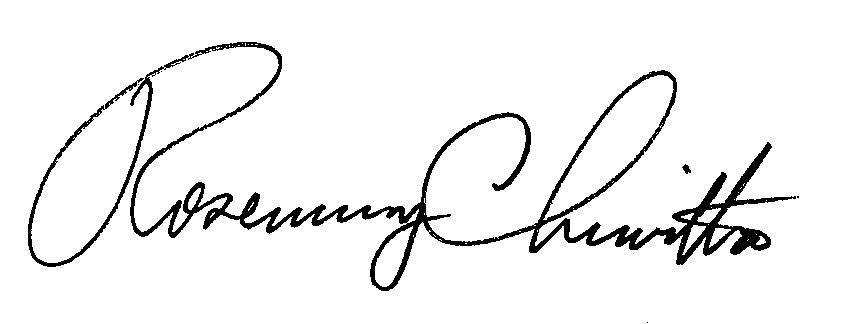 Rosemary ChiavettaSecretaryRC:jb